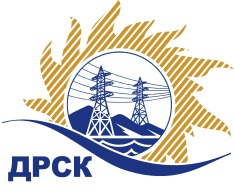 Акционерное Общество«Дальневосточная распределительная сетевая  компания»Протокол № 573/УТПиР-ВПзаседания закупочной комиссии по выбору победителя по закрытому электронному запросу цен на право заключения договора закупка № 66 лот 12,13,14 раздел 2.1.1.    ГКПЗ 2015 г.	закупка 66 - «Мероприятия по технологическому присоединению потребителей к сетям 10/0.4 кВ филиала "АЭС" лот 12 – Мероприятия по строительству для технологического присоединения потребителей г. Белогорск, Белогорского района (с. Пригородное, с. Озеряне, с. Савельевка, с. Светиловка, с. Заречное, с. Возжаевка, с. Новоназаровка, с. Лохвицы, с. Васильевка) к сетям 10/0,4кВ;лот 13 - Мероприятия по строительству для технологичекого присоединения потребителей Белогорского района с. Лукьяновка к сетям 10/0,4кВ;	лот 14 - Мероприятия по строительству для технологического присоединения потребителей Благовещенского района (с. Чигири, с. Верхне-Благовещенск, с. Плодопитомник, п. Новый) к сетям 10/0,4кВ.ПРИСУТСТВОВАЛИ: На заседании присутствовали ___ членов Закупочной комиссии 2 уровня. ВОПРОСЫ, ВЫНОСИМЫЕ НА РАССМОТРЕНИЕ ЗАКУПОЧНОЙ КОМИССИИ: О  рассмотрении результатов оценки заявок Участников.О признании предложений соответствующими условиям запроса цен.Об итоговой ранжировке предложений.О выборе победителя запроса цен.РЕШИЛИ:По вопросу № 1Признать объем полученной информации достаточным для принятия решения.Утвердить цены, полученные на процедуре вскрытия конвертов с предложениями участников закрытого запроса цен.По вопросу № 2Признать предложения ООО «АмурСельЭнергоСетьСтрой» г. Благовещенск, ул. 50 лет Октября, 228 (лот № 12,13,14),  ООО «Дальэлектромонтаж» г. Свободный, ул. Шатковская, 126 (лот 12,13),  ООО «Дальэлектромонтаж» г. Благовещенск, ул. Амурская, 257  (лот 12,13,14), ООО «ЭнергоМакс» г. Благовещенск, ул. Больничная, 62  (лот 13) соответствующими условиям закупки По вопросу № 3Утвердить ранжировку предложений Участников:По вопросу № 4Признать победителем запроса цен участника, занявшего первое место в итоговой ранжировке по степени предпочтительности для заказчика: 	лот 12 – Мероприятия по строительству для технологического присоединения потребителей г. Белогорск, Белогорского района (с. Пригородное, с. Озеряне, с. Савельевка, с. Светиловка, с. Заречное, с. Возжаевка, с. Новоназаровка, с. Лохвицы, с. Васильевка) к сетям 10/0,4кВ - ООО «АмурСельЭнергоСетьСтрой» г. Благовещенск, ул. 50 лет Октября, 228. Стоимость предложения - 5 550 000,00 руб. без учета НДС (6 549 000,00 руб. с учетом НДС). Срок выполнения работ: июль-сентябрь 2015 г.. Условия оплаты: В течение 30 (тридцати) дней следующих за месяцем в котором выполнены работы, после подписания КС-3. Гарантийные обязательства: гарантия подрядчика на своевременное и качественное выполнение работ, а также на устранение дефектов, возникших по его вине составляет 36 мес. со дня подписания акта сдачи-приемки. Гарантия на материалы и оборудование, поставляемые подрядчиком не менее  36 мес. Срок действия оферты до 23.11.2015 г.	лот 13 - Мероприятия по строительству для технологичекого присоединения потребителей Белогорского района с. Лукьяновка к сетям 10/0,4кВ - ООО «ЭнергоМакс»  г. Благовещенск, ул. Больничная, 62, стоимость предложения 1 090 000,00 руб. без учета НДС (НДС не облагается). Срок выполнения работ: с  момента заключения договора по 30.09.2015. Условия оплаты: В течение 30 (тридцати) календарных дней с момента подписания акта приемки законченного строительством объекта. Срок действия оферты до 30.09.15 г.лот 14 - Мероприятия по строительству для технологического присоединения потребителей Благовещенского района (с. Чигири, с. Верхне-Благовещенск, с. Плодопитомник, п. Новый) к сетям 10/0,4кВ - ООО «АмурСельЭнергоСетьСтрой» г. Благовещенск, ул. 50 лет Октября, 228, стоимость предложения 3 393 000,00 руб. без учета НДС (4 003 740,00 руб. с учетом НДС). Срок выполнения работ: июль-сентябрь 2015 г. Условия оплаты: В течение 30 (тридцати) дней следующих за месяцем в котором выполнены работы, после подписания КС-3. Гарантийные обязательства: гарантия подрядчика на своевременное и качественное выполнение работ, а также на устранение дефектов, возникших по его вине составляет 36 мес. со дня подписания акта сдачи-приемки. Гарантия на материалы и оборудование, поставляемые подрядчиком не менее  36 мес. Срок действия оферты до 23.11.2015 г.город  Благовещенск«22» июля 2015 года№Наименование претендента на участие в закупке и его адресПредмет и цена предложения на участие в закупкелот 12 – Мероприятия по строительству для технологического присоединения потребителей г. Белогорск, Белогорского района (с. Пригородное, с. Озеряне, с. Савельевка, с. Светиловка, с. Заречное, с. Возжаевка, с. Новоназаровка, с. Лохвицы, с. Васильевка) к сетям 10/0,4кВлот 12 – Мероприятия по строительству для технологического присоединения потребителей г. Белогорск, Белогорского района (с. Пригородное, с. Озеряне, с. Савельевка, с. Светиловка, с. Заречное, с. Возжаевка, с. Новоназаровка, с. Лохвицы, с. Васильевка) к сетям 10/0,4кВлот 12 – Мероприятия по строительству для технологического присоединения потребителей г. Белогорск, Белогорского района (с. Пригородное, с. Озеряне, с. Савельевка, с. Светиловка, с. Заречное, с. Возжаевка, с. Новоназаровка, с. Лохвицы, с. Васильевка) к сетям 10/0,4кВ1ООО «АмурСельЭнергоСетьСтрой»г. Благовещенск, ул. 50 лет Октября, 228Цена: 5 550 000,00 руб. без учета НДС (6 549 000,00 руб. с учетом НДС). 2ООО «Дальэлектромонтаж» г. Свободный, ул. Шатковская, 126Цена: 5 560 000,00 руб. без учета НДС (6 560 800,00 руб. с учетом НДС). 3ООО «Дальэлектромонтаж» г. Благовещенск, ул. Амурская, 257Цена: 6 208 865,90  руб. без учета НДС (7 326 461,76 руб. с учетом НДС). лот 13 - Мероприятия по строительству для технологичекого присоединения потребителей Белогорского района с. Лукьяновка к сетям 10/0,4кВлот 13 - Мероприятия по строительству для технологичекого присоединения потребителей Белогорского района с. Лукьяновка к сетям 10/0,4кВлот 13 - Мероприятия по строительству для технологичекого присоединения потребителей Белогорского района с. Лукьяновка к сетям 10/0,4кВ1ООО «ЭнергоМакс» г. Благовещенск, ул. Больничная, 62Цена: 1 090 000,00 руб. без учета НДС (НДС не облагается). 2ООО «Дальэлектромонтаж» г. Свободный, ул. Шатковская, 126Цена: 1 094 000,00 руб. без учета НДС (1 290 920,00 руб. с учетом НДС). 3ООО «АмурСельЭнергоСетьСтрой»г. Благовещенск, ул. 50 лет Октября, 228Цена: 1 120 000,00 руб. без учета НДС (1 321 600,00 руб. с учетом НДС). 4ООО «Дальэлектромонтаж» г. Благовещенск, ул. Амурская, 257Цена: 1 207 969,23 руб. без учета НДС (1 425 403,69 руб. с учетом НДС). лот 14 - Мероприятия по строительству для технологического присоединения потребителей Благовещенского района (с. Чигири, с. Верхне-Благовещенск, с. Плодопитомник, п. Новый) к сетям 10/0,4кВлот 14 - Мероприятия по строительству для технологического присоединения потребителей Благовещенского района (с. Чигири, с. Верхне-Благовещенск, с. Плодопитомник, п. Новый) к сетям 10/0,4кВлот 14 - Мероприятия по строительству для технологического присоединения потребителей Благовещенского района (с. Чигири, с. Верхне-Благовещенск, с. Плодопитомник, п. Новый) к сетям 10/0,4кВ1ООО «АмурСельЭнергоСетьСтрой»г. Благовещенск, ул. 50 лет Октября, 228Цена: 3 393 000,00 руб. без учета НДС (4 003 740,00 руб. с учетом НДС). 2ООО «Дальэлектромонтаж» г. Благовещенск, ул. Амурская, 257Цена: 3 400 000,00 руб. без учета НДС (4 012 000,00 руб. с учетом НДС). Место в итоговой ранжировкеНаименование и адрес участникаЦена предложения без НДС, руб.лот 12 – Мероприятия по строительству для технологического присоединения потребителей г. Белогорск, Белогорского района (с. Пригородное, с. Озеряне, с. Савельевка, с. Светиловка, с. Заречное, с. Возжаевка, с. Новоназаровка, с. Лохвицы, с. Васильевка) к сетям 10/0,4кВлот 12 – Мероприятия по строительству для технологического присоединения потребителей г. Белогорск, Белогорского района (с. Пригородное, с. Озеряне, с. Савельевка, с. Светиловка, с. Заречное, с. Возжаевка, с. Новоназаровка, с. Лохвицы, с. Васильевка) к сетям 10/0,4кВлот 12 – Мероприятия по строительству для технологического присоединения потребителей г. Белогорск, Белогорского района (с. Пригородное, с. Озеряне, с. Савельевка, с. Светиловка, с. Заречное, с. Возжаевка, с. Новоназаровка, с. Лохвицы, с. Васильевка) к сетям 10/0,4кВ1 местоООО «АмурСельЭнергоСетьСтрой»г. Благовещенск, ул. 50 лет Октября, 2285 550 000,00 2 местоООО «Дальэлектромонтаж» г. Свободный, ул. Шатковская, 1265 560 000,003 местоООО «Дальэлектромонтаж» г. Благовещенск, ул. Амурская, 2576 208 865,90  лот 13 - Мероприятия по строительству для технологичекого присоединения потребителей Белогорского района с. Лукьяновка к сетям 10/0,4кВлот 13 - Мероприятия по строительству для технологичекого присоединения потребителей Белогорского района с. Лукьяновка к сетям 10/0,4кВлот 13 - Мероприятия по строительству для технологичекого присоединения потребителей Белогорского района с. Лукьяновка к сетям 10/0,4кВ1 местоООО «ЭнергоМакс» г. Благовещенск, ул. Больничная, 621 090 000,002 местоООО «Дальэлектромонтаж» г. Свободный, ул. Шатковская, 1261 094 000,003 местоООО «АмурСельЭнергоСетьСтрой»г. Благовещенск, ул. 50 лет Октября, 2281 120 000,00 4 местоООО «Дальэлектромонтаж» г. Благовещенск, ул. Амурская, 2571 207 969,23лот 14 - Мероприятия по строительству для технологического присоединения потребителей Благовещенского района (с. Чигири, с. Верхне-Благовещенск, с. Плодопитомник, п. Новый) к сетям 10/0,4кВлот 14 - Мероприятия по строительству для технологического присоединения потребителей Благовещенского района (с. Чигири, с. Верхне-Благовещенск, с. Плодопитомник, п. Новый) к сетям 10/0,4кВлот 14 - Мероприятия по строительству для технологического присоединения потребителей Благовещенского района (с. Чигири, с. Верхне-Благовещенск, с. Плодопитомник, п. Новый) к сетям 10/0,4кВ1 местоООО «АмурСельЭнергоСетьСтрой»г. Благовещенск, ул. 50 лет Октября, 2283 393 000,00 2 местоООО «Дальэлектромонтаж» г. Благовещенск, ул. Амурская, 2573 400 000,00Ответственный секретарь Закупочной комиссии: Елисеева М.Г. _____________________________Технический секретарь Закупочной комиссии:   Коврижкина Е.Ю._______________________________